Izjava pod zakletvom/obavezom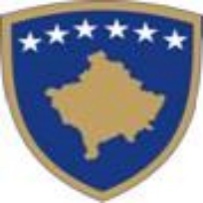 Republika e KosovësRepublika Kosova- Republic of KosovoQeveria-Vlada- GovernmentMinistria e Bujqësisë, Pylltarisë dhe Zhvillimit Rural - Ministarstvo Poljoprivrede, Šumarstva I Ruralnog Razvoja - Ministry of Agriculture, Forestry and Rural DevelopmentAgjencia për Zhvillimin e Bujqësisë/Agencije za Ruralni Razvoj/ The Agriculture Development AgencyIZJAVA POD ZAKLETVOM / OBAVEZE ZA TAČNOST PODATAKAJa_______________________________________ sa ličnim brojem__________________________Adresa: __________________________________________, uz punu pravnu i krivičnu odgovornost izjavljujem pod zakletvom da Svojim potpisom i prilogom dokumenata uz onlajn aplikaciju, osiguravam da su sva dokumenta, informacije i podaci koji su predstavljeni u prijavi za Program RR 2022 jasni, pouzdani i tačni i da ću za sve nejasnoće, netačnost i falsifikovanje snositi pravnu i krivičnu odgovornost.